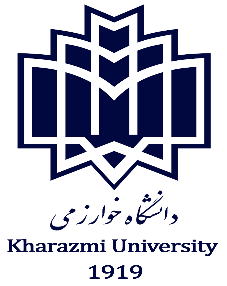 The International Relations OfficeRegistration Form of TPFLنام:Name:نام خانوادگی:Last Name:شماره پاسپورت:Passport Number:محل تولد:Place of Birth:تاریخ تولد:Date of Birth:ملیت:Nationality:زبان مادری:Native Language:چه زبان‌های دیگری می‌دانید؟Do you know any other languages?میزان آگاهی شما از زبان فارسی:نوآموز           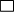 مقدماتی           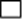 میانی اول         میانی دوم       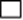 پیشرفته            Your ability in Persian Language:Basic               Elementary   Intermediate 1Intermediate 2Advancedشماره تلفن همراه:Cell Phone Number (Iran):شماره تلفن/ موبایل کشور شما:Country of Origin Phone/Cell Phone Number :شماره واتساپ یا تلگرام:Whatsapp/ Telegram Number:آدرس و تلفن محل سکونت در ایران:Address and Phone Number in Iran:آدرس ایمیل:Email Address: